Finding the AverageWhen finding the mean average you add up all the values and divide by the total number of values.Where  = sum ofFor exampleFind the average of 	600,	100,	900,	450,	50It should be 420Some of you might have got 2060, which I am afraid, is the WRONG answer.Look at what an average is it is somewhere BETWEEN the highest and lowest.This is because you never pushed the equals button on your calculator BEFORE the divide by 5 so your sum was600+100+900+450+ 50/550/5 which is 10So your sum became600+100+900+450+10So EIITHER use brackets	(600+100+900+450+50)/5 Or push the equals before the divide by symbol “ 600+100+900+450+50=/5” Or use the  button on your calculator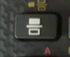 